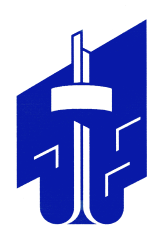 СОВЕТ депутатов металлургического района
первого созываПРОЕКТПОВЕСТКАдвадцать шестого заседания
Совета депутатов Металлургического района27 апреля  2017 года 16.00 часовПредседатель Совета депутатовМеталлургического района             		   		                                               Д. Н. МацкоОсновные вопросы:Основные вопросы:Основные вопросы:Основные вопросы:1.Об исполнении бюджета Металлургического внутригородского района Челябинского городского округа с внутригородским делением за 2016 год.Об исполнении бюджета Металлургического внутригородского района Челябинского городского округа с внутригородским делением за 2016 год.Об исполнении бюджета Металлургического внутригородского района Челябинского городского округа с внутригородским делением за 2016 год.Докладчик:Докладчик:Агаркова Владлена ЮрьевнаЗаместитель Главы Металлургического района2.О назначении публичных слушаний по проекту решения Совета депутатов Металлургического района «О внесении изменений в Устав Металлургического района города Челябинска»О назначении публичных слушаний по проекту решения Совета депутатов Металлургического района «О внесении изменений в Устав Металлургического района города Челябинска»О назначении публичных слушаний по проекту решения Совета депутатов Металлургического района «О внесении изменений в Устав Металлургического района города Челябинска»Докладчик:Докладчик:ИванюкАлександр ХаритоновичПредседатель постоянной комиссии по местному самоуправлению, регламенту и этике3.О ежегодном отчете депутата Совета депутатов Металлургического района по избирательному округу № 19 Новичихина С. А., избранного в Челябинскую городскую Думу, о  его работе в 2016 году.О ежегодном отчете депутата Совета депутатов Металлургического района по избирательному округу № 19 Новичихина С. А., избранного в Челябинскую городскую Думу, о  его работе в 2016 году.О ежегодном отчете депутата Совета депутатов Металлургического района по избирательному округу № 19 Новичихина С. А., избранного в Челябинскую городскую Думу, о  его работе в 2016 году.Докладчик:Докладчик:НовичихинСтанислав АлександровичДепутат Совета депутатов Металлургического района по избирательному округу №19.4. О ежегодном отчете депутата Совета депутатов Металлургического района по избирательному округу № 5 Панова Ю. Ю., избранного в Челябинскую городскую Думу, о  его работе в 2016 году.О ежегодном отчете депутата Совета депутатов Металлургического района по избирательному округу № 5 Панова Ю. Ю., избранного в Челябинскую городскую Думу, о  его работе в 2016 году.О ежегодном отчете депутата Совета депутатов Металлургического района по избирательному округу № 5 Панова Ю. Ю., избранного в Челябинскую городскую Думу, о  его работе в 2016 году.Докладчик:Докладчик:Панов Юрий ЮрьевичДепутат Совета депутатов Металлургического района по избирательному округу №5.5.О ежегодном отчете депутата Совета депутатов Металлургического района по избирательному округу № 6 Хромова А. С., избранного в Челябинскую городскую Думу, о  его работе в 2016 году.О ежегодном отчете депутата Совета депутатов Металлургического района по избирательному округу № 6 Хромова А. С., избранного в Челябинскую городскую Думу, о  его работе в 2016 году.О ежегодном отчете депутата Совета депутатов Металлургического района по избирательному округу № 6 Хромова А. С., избранного в Челябинскую городскую Думу, о  его работе в 2016 году.Докладчик:Докладчик:Хромов Антон СергеевичДепутат Совета депутатов Металлургического района по избирательному округу №6.ИНФОРМАЦИЯ, ОБЪЯВЛЕНИЯ.ИНФОРМАЦИЯ, ОБЪЯВЛЕНИЯ.ИНФОРМАЦИЯ, ОБЪЯВЛЕНИЯ.ИНФОРМАЦИЯ, ОБЪЯВЛЕНИЯ.